МКОУ «Кош-Агачская средняя общеобразовательная школа 
имени Валерия Ивановича Чаптынова»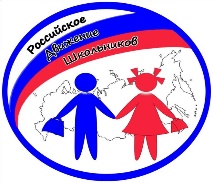 Педагогический проект« Духовно-нравственное воспитание детей с использованием материалов регионального компонента»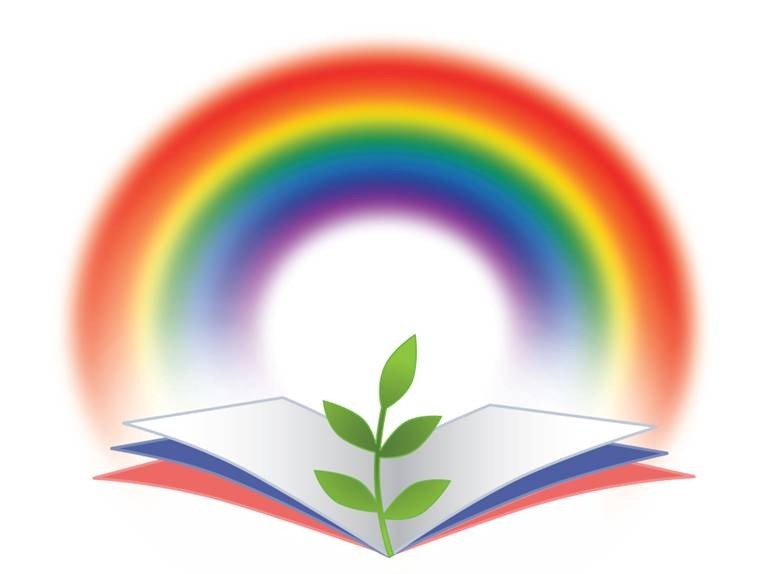 Выполнила: Классный руководитель   1 «А» классаБухарова Самал Кабылтаевнас. Кош – Агач2021г	ПроблемаОтторжение подрастающего поколения от отечественной культуры, от общественно-исторического опыта поколений — одна из серьезных проблем нашего времени. Развивать у детей понимание культурного наследия и воспитывать бережное отношение к нему ,используя материалы регионального компонента необходимо с начальной школы.Система духовно-нравственного воспитания ребенка строится «на» и «через» приобщение его к культурному наследию своего народа из поколение в поколение. Важным средством духовно-нравственного воспитания младших школьников,  является приобщение их к традициям,  обычаям и культуре народов, проживающих в нашем районе и регионе.    Актуальность темы определяется потребностью нашего общества в духовно-нравственном воспитании  детей на основе традиций и культуры русского, алтайского и казахского народов.  В младшем школьном возрасте идет активное накопление нравственного опыта, и обращение к духовной жизни… Систематическое духовно-нравственное воспитание ребенка с первых лет жизни в школе обеспечивает его адекватное социальное развитие и гармоничное формирование личности, лучше всего через народные праздники (например: Масленница, Эл-Ойын, Чага Байрам, Наурыз и другие); через посещение достопримечательностей, встречи с местными знаменитостями; через классные часы, используя игровые технологии, опираясь на материалы регионального компонента. Материалы регионального компонента отражают исторический опыт народа, они наполняют жизнь ребенка светом добра и ласки, духовно его обогащают, закладывают основы высоких человеческих ценностей, затем дети  вносят полученные знания, опыт в свою ежедневную деятельность. Мудрость народной культуры делает  их более осведомленными в бытовых ситуациях, эмоционально и нравственно воспитывает, готовит их к будущей жизни и в этом заключается актуальность данного проекта.       Цель проекта: создание условий для формирования духовно-нравственных качеств личности ребенка через материалы регионального компонента.     Задачи реализации проекта: -формировать духовно-нравственные отношения и чувства сопричастности к культурному наследию из поколение в поколение;-формировать чувства собственного достоинства как представителя своего народа и толерантного отношения к представителям других национальностей (к сверстникам, их родителям, соседям и другим людям);- воспитать  интерес   к   культуре своего народа, народному творчеству, обычаям, традициям, обрядам, народным  играм;- совершенствовать художественный вкус, развивать творческий потенциал каждого ребенка, формировать художественно-речевые навыки, пополнять словарный запас детей;-ориентировать семьи на важность духовно – нравственного воспитания детей, формирование привычки готовиться и отмечать совместно с детьми  праздники;- привлечь родителей в воспитательно-образовательный процесс через  проведение русских, алтайских, казахских народных праздников, игр, совместное детско-родительское творчество.      Участники проекта: классный руководитель, учителя начальных классов, учителя алтайского и казахского языков, учитель-логопед, учитель физической культуры, обучающиеся 1-4 классов, родители.    Вид проекта:– проект ориентирован на духовно-нравственное и эстетическое   развитие участников образовательного процесса.– по времени проведения: долгосрочный – 4 года.Основные формы организации проекта:народные праздники, развлечения, игры, экскурсии;классные часы, внеклассные мероприятия;встреча с участниками ВОВ, тружениками тыла, медицинскими работниками, полиции и инспекторами ГИБДД, работниками Культуры Кош-Агачского района.Формы работы с родителями:консультации для родителей,  проведение праздников и классных часов совместно с родителями;организация тематических праздников, экскурсий, участие в конкурсах народного творчества и др.Методы и приемы:1.Наглядно-действенный метод:- проведение дидактических игр;- чтение педагогом художественной литературы;- демонстрация презентаций, мультфильмов, познавательных видеороликов,целевые прогулки, связанных с национальными праздниками, играми, соревнованиями русских, алтайцев и казахов. (Приложение 1) 2. Словесно-образный метод: - проведение  разнообразных игр (малоподвижные, сюжетно-ролевые, дидактические, игры-драматизации, народные игры, обряды); (Приложение 2.) - разбор  житейских ситуаций;
-  проведение  викторин, конкурсов, тематических вечеров.3.Практический метод:- организация продуктивной деятельности: рисование, лепка, аппликация. - проведение  экскурсий различной направленности;
- организация  вечеров с родителями и для родителей;
- организация продуктивной деятельности.Реализация современных педагогических технологий и нетрадиционных техник:Здоровьесберегающие технологии: сохранения и стимулирования здоровья: динамические паузы, гимнастика пальчиковая, гимнастика для глаз.Использование игровых технологий.Сказкотерапия.Этапы проектаI этап – подготовительный (разработка проекта), срок с  15.05.2020 г. по 31.09.2020г.Деятельность педагога:- определение проблемы, постановка цели и задач;- составление перспективного плана мероприятий;- определение методов работы;- подбор методической, научно-популярной и художественной литературы, иллюстративного материала;- подбор материалов для опытно-экспериментальной деятельности;- подбор материалов для изобразительной и продуктивной деятельности детей;- подбор материалов, игрушек, атрибутов для театрализованной и игровой деятельности,- определение круга актуальных и посильных задач,Совместная деятельность:- введение детей в проблемную ситуацию, доступную их пониманию и близкую по имеющемуся у них опыту;- формирование устойчивого интереса к тематике проекта.II этап – практико-ориентированный (реализация проекта), срок с 02.10.2020 г. по 11.05.2024 г.– Реализация запланированных мероприятий в совместной деятельности педагогов, детей и их родителей.– Формирование у детей знаний, умений и навыков в ходе реализации различных форм работы, в ходе решения детьми проблем с помощью взрослых и самостоятельно.III этап – заключительный (обобщающий),срок с 01.04.2024 г. по 31.05.2024 г. - Проведение анализа достижения поставленной цели и полученных результатов в виде открытого воспитательного мероприятия, родительского собрания, выступление на методическом совете школы, выпуск статьи по результатам проекта в местной газете.Ожидаемый результат:для обучающихся:-       обеспечение эмоционального благополучия ребёнка и создания внутренних предпосылок для дальнейшего  личностного развития через классные часы, внеклассные мероприятия и другие;-       пробуждение интереса к истории и культуре своей  Родины, любви к родному краю проведение национальных праздников.-       развитие социальных компетенций ребёнка в коллективе и в общении друг с другом (как в классном коллективе, так и с другими классами; в общении с детьми с ОВЗ).для педагога:-       совершенствование компетентности классного руководителя в вопросах  духовно-нравственного воспитания школьников (Мастер-классы, открытые уроки, выступления на заседаниях МО, РМО, на конференциях ИПКиППРО РА);-       объединение усилий педагогов и родителей при организации работы по приобщению к национальной культуре: проведение совместных праздников с родителями, а также и для родителей. (Приложение 3.)-       ежегодное введение мероприятий проекта в планирование воспитательной работы класса по духовно-нравственному воспитанию.для родителей:-       объединение и реализация инициатив социально - активных родителей в области духовно-нравственного  развития и воспитания детей;-       создание системы социального партнёрства ОУ и семьи в вопросах духовно-нравственного  воспитания детей.Дорожная карта проекта «Духовно-нравственное воспитание детей на основе обычаев и  традиций своего народа»Ресурсы интернета:Развивающие мультфильмы для детей на материалах регионального компонета.Картотеки:Пальчиковая гимнастика (картотека)«Гимнастика для глаз»Наглядно-дидактические пособия:Комплект тематических наглядных материалов «Красота народного костюма» папки (разработки классных часов, уроков, внеклассных мероприятий, буклет, книжка-малыша и тд)Литература Список использованной литературы и источников:1.Аверина Н.Г. О духовно-нравственном воспитании младших школьников\ Н.Г.Аверина\\ Нач.школа.-2005- №11- с.68-712. Власова С.В. Духовно-нравственная культура младшего школьника: анализ состояния: методические рекомендации для педагогов \ С.В.Власова- Самара:изд.СГПУ, -2009-с.3-423. Жарковская Т.Г. Возможные пути организации духовно-нравственного образования в современных условиях. \ Т.Г. Жарковская \\ Стандарты и мониторинг в образовании – 2003 -№3 –с.9-124. Леднев В.С. Духовно-нравственная культура в образовании человека \ В.С. Леднев \\ Стандарты и мониторинг в образовании- 2002 - №6 –с.3-65. tulaschool.ru›teachers/57/1228/ Духовно-нравственное воспитание школьников как ключевое требование ФГОС.6. http://festival.1september.ru/articles/212640/ "Духовно-нравственное воспитание младших школьников"7. http://revolution.allbest.ru/pedagogics/00010248_0.html  Диагностика уровня духовно-нравственной воспитанности младших школьников.(Приложение 1) найти фото и рисунки этих праздников) (Приложение 2 описание народных игр р. а. к. с картинками)Приложение 3 (фото праздников)№Содержание Содержание Содержание Содержание Сроки Сроки Сроки Ответственный Подготовительный этапПодготовительный этапПодготовительный этапПодготовительный этапПодготовительный этапПодготовительный этапПодготовительный этапПодготовительный этапПодготовительный этапРабота с детьмиРабота с детьмиРабота с детьмиРабота с детьмиРабота с детьмиРабота с детьмиРабота с детьмиРабота с детьмиРабота с детьми1.Показ презентации « Духовно-нравственное воспитание детей с использованием материалов регионального компонента»Обсуждение темы проекта, задач с детьми и их родителями.Показ презентации « Духовно-нравственное воспитание детей с использованием материалов регионального компонента»Обсуждение темы проекта, задач с детьми и их родителями.Показ презентации « Духовно-нравственное воспитание детей с использованием материалов регионального компонента»Обсуждение темы проекта, задач с детьми и их родителями.Показ презентации « Духовно-нравственное воспитание детей с использованием материалов регионального компонента»Обсуждение темы проекта, задач с детьми и их родителями.сентябрьсентябрьсентябрьКласс. рук., учителя родного языка, психолог, логопедРабота с участниками проектаРабота с участниками проектаРабота с участниками проектаРабота с участниками проектаРабота с участниками проектаРабота с участниками проектаРабота с участниками проектаРабота с участниками проектаРабота с участниками проекта1.Разработка плана мероприятий на годРазработка плана мероприятий на годРазработка плана мероприятий на годРазработка плана мероприятий на годсентябрьсентябрьсентябрьКл.рук.2.Создание необходимых условий для реализации проекта.Создание необходимых условий для реализации проекта.Создание необходимых условий для реализации проекта.Создание необходимых условий для реализации проекта.сентябрь- октябрьсентябрь- октябрьсентябрь- октябрьКлассный руководитель3.Подбор необходимой литературы по данной теме. Подбор необходимой литературы по данной теме. Подбор необходимой литературы по данной теме. Подбор необходимой литературы по данной теме. сентябрьсентябрьсентябрьКл.рукРабота с родителямиРабота с родителямиРабота с родителямиРабота с родителямиРабота с родителямиРабота с родителямиРабота с родителямиРабота с родителямиРабота с родителями1.Информация на стенде. Знакомство родителей с целью и задачами проекта.  Анкетирование родителей о духовно-нравственном воспитании в семье.Информация на стенде. Знакомство родителей с целью и задачами проекта.  Анкетирование родителей о духовно-нравственном воспитании в семье.Информация на стенде. Знакомство родителей с целью и задачами проекта.  Анкетирование родителей о духовно-нравственном воспитании в семье.Информация на стенде. Знакомство родителей с целью и задачами проекта.  Анкетирование родителей о духовно-нравственном воспитании в семье.сентябрьсентябрьсентябрьКлассный руководитель, родительский комитет2.Подбор и изготовление необходимого материала для реализации проекта.Изготовление папок: «Народные праздники», «Русские народные игры», «Алтайские народные игры», «Казахские народные игры», «Костюмы народов, проживающих в Кош -Агачском районе». «Народные игры в юрте», «Малый фольклор», «Персонажи народных сказок», «Национальная одежда русских, алтайцев и казахов.», «Национальные головные уборы», «Орнаменты».Подбор и изготовление необходимого материала для реализации проекта.Изготовление папок: «Народные праздники», «Русские народные игры», «Алтайские народные игры», «Казахские народные игры», «Костюмы народов, проживающих в Кош -Агачском районе». «Народные игры в юрте», «Малый фольклор», «Персонажи народных сказок», «Национальная одежда русских, алтайцев и казахов.», «Национальные головные уборы», «Орнаменты».Подбор и изготовление необходимого материала для реализации проекта.Изготовление папок: «Народные праздники», «Русские народные игры», «Алтайские народные игры», «Казахские народные игры», «Костюмы народов, проживающих в Кош -Агачском районе». «Народные игры в юрте», «Малый фольклор», «Персонажи народных сказок», «Национальная одежда русских, алтайцев и казахов.», «Национальные головные уборы», «Орнаменты».Подбор и изготовление необходимого материала для реализации проекта.Изготовление папок: «Народные праздники», «Русские народные игры», «Алтайские народные игры», «Казахские народные игры», «Костюмы народов, проживающих в Кош -Агачском районе». «Народные игры в юрте», «Малый фольклор», «Персонажи народных сказок», «Национальная одежда русских, алтайцев и казахов.», «Национальные головные уборы», «Орнаменты».4 года (постоянное пополнение тематических папок)4 года (постоянное пополнение тематических папок)4 года (постоянное пополнение тематических папок)Классный руководительПрактический этапПрактический этапПрактический этапПрактический этапПрактический этапПрактический этапПрактический этапПрактический этапПрактический этапРабота с детьми  1 класс (2020-2021 учебный год)Работа с детьми  1 класс (2020-2021 учебный год)Работа с детьми  1 класс (2020-2021 учебный год)Работа с детьми  1 класс (2020-2021 учебный год)Работа с детьми  1 класс (2020-2021 учебный год)Работа с детьми  1 класс (2020-2021 учебный год)Работа с детьми  1 класс (2020-2021 учебный год)Работа с детьми  1 класс (2020-2021 учебный год)Работа с детьми  1 класс (2020-2021 учебный год)1.2.3.4.5.6.7.8.Праздник урожая «Осенины» Классный час: «Мир старинных вещей»: знакомство с жилищем, бытом  на материале регионального компонента. Ознакомление детей с народно – прикладным искусством «Орнамент», «Узоры» на уроках изобразительного искусства и технологии.Классный час: «Народные музыкальные инструменты» (встречи с артистами Кош-Агачского района во 2, 3, 4 классах)Конкурс для школьников и родителей  «Генеалогическое  древо  и герб семьи».Классный час: «Казахские национальные игры в рамках празднования Наурыз»Классный час «Народные праздники, Кош-Агачского района» «Праздник достижений» (подведение итогов реализации проекта в 1 классе: итоговое воспитательное мероприятие с родителями, выставка материалов и др.)Праздник урожая «Осенины» Классный час: «Мир старинных вещей»: знакомство с жилищем, бытом  на материале регионального компонента. Ознакомление детей с народно – прикладным искусством «Орнамент», «Узоры» на уроках изобразительного искусства и технологии.Классный час: «Народные музыкальные инструменты» (встречи с артистами Кош-Агачского района во 2, 3, 4 классах)Конкурс для школьников и родителей  «Генеалогическое  древо  и герб семьи».Классный час: «Казахские национальные игры в рамках празднования Наурыз»Классный час «Народные праздники, Кош-Агачского района» «Праздник достижений» (подведение итогов реализации проекта в 1 классе: итоговое воспитательное мероприятие с родителями, выставка материалов и др.)Праздник урожая «Осенины» Классный час: «Мир старинных вещей»: знакомство с жилищем, бытом  на материале регионального компонента. Ознакомление детей с народно – прикладным искусством «Орнамент», «Узоры» на уроках изобразительного искусства и технологии.Классный час: «Народные музыкальные инструменты» (встречи с артистами Кош-Агачского района во 2, 3, 4 классах)Конкурс для школьников и родителей  «Генеалогическое  древо  и герб семьи».Классный час: «Казахские национальные игры в рамках празднования Наурыз»Классный час «Народные праздники, Кош-Агачского района» «Праздник достижений» (подведение итогов реализации проекта в 1 классе: итоговое воспитательное мероприятие с родителями, выставка материалов и др.)Праздник урожая «Осенины» Классный час: «Мир старинных вещей»: знакомство с жилищем, бытом  на материале регионального компонента. Ознакомление детей с народно – прикладным искусством «Орнамент», «Узоры» на уроках изобразительного искусства и технологии.Классный час: «Народные музыкальные инструменты» (встречи с артистами Кош-Агачского района во 2, 3, 4 классах)Конкурс для школьников и родителей  «Генеалогическое  древо  и герб семьи».Классный час: «Казахские национальные игры в рамках празднования Наурыз»Классный час «Народные праздники, Кош-Агачского района» «Праздник достижений» (подведение итогов реализации проекта в 1 классе: итоговое воспитательное мероприятие с родителями, выставка материалов и др.)ОктябрьНоябрь
ДекабрьЯнварь
ФевральМарт
АпрельМайОктябрьНоябрь
ДекабрьЯнварь
ФевральМарт
АпрельМайКласс.рук.классный руководительклассный руководительклассный руководитель, учителя начальных классов, 
класс. рук.,родители
класс. рук., родители, учитель казахского языкаклассный руководительклассные  родители, учителя начальных классовКласс.рук.классный руководительклассный руководительклассный руководитель, учителя начальных классов, 
класс. рук.,родители
класс. рук., родители, учитель казахского языкаклассный руководительклассные  родители, учителя начальных классов2 класс (2021-2022 учебный год)2 класс (2021-2022 учебный год)2 класс (2021-2022 учебный год)2 класс (2021-2022 учебный год)2 класс (2021-2022 учебный год)2 класс (2021-2022 учебный год)2 класс (2021-2022 учебный год)2 класс (2021-2022 учебный год)2 класс (2021-2022 учебный год)1.2.3.4.5.6.
7.8. 9. Ознакомление с устным народным творчеством (сказки, потешки, заклички, пословицы, поговорки);Народные сказки. Инсценировки по  народным сказкам. (например Башпарак, Колобок, Алдар Косе и другие) «Народный фольклор»- разучивание песен и потешек.Беседа «Как я поздравлю свою семью с праздником». Организация конкурса творческих работ «Что такое Новый год в Кош-Агачском районе».Проект : «Традиции и  обычаи алтайского, казахского народов при рождении ребенка»Экскурсия в краеведческий музей казахов в село Жана-Аул и Кокоря.Речевые игры: «Кому что нужно»; «Кто что делает»Техника «Рисование по мокрому»  на уроке изобразительного искусства по теме «Красота родного края»Тематическое развлечение «Праздник народных игр». ( подведение итогов реализации проекта во 2 классе).Ознакомление с устным народным творчеством (сказки, потешки, заклички, пословицы, поговорки);Народные сказки. Инсценировки по  народным сказкам. (например Башпарак, Колобок, Алдар Косе и другие) «Народный фольклор»- разучивание песен и потешек.Беседа «Как я поздравлю свою семью с праздником». Организация конкурса творческих работ «Что такое Новый год в Кош-Агачском районе».Проект : «Традиции и  обычаи алтайского, казахского народов при рождении ребенка»Экскурсия в краеведческий музей казахов в село Жана-Аул и Кокоря.Речевые игры: «Кому что нужно»; «Кто что делает»Техника «Рисование по мокрому»  на уроке изобразительного искусства по теме «Красота родного края»Тематическое развлечение «Праздник народных игр». ( подведение итогов реализации проекта во 2 классе).Ознакомление с устным народным творчеством (сказки, потешки, заклички, пословицы, поговорки);Народные сказки. Инсценировки по  народным сказкам. (например Башпарак, Колобок, Алдар Косе и другие) «Народный фольклор»- разучивание песен и потешек.Беседа «Как я поздравлю свою семью с праздником». Организация конкурса творческих работ «Что такое Новый год в Кош-Агачском районе».Проект : «Традиции и  обычаи алтайского, казахского народов при рождении ребенка»Экскурсия в краеведческий музей казахов в село Жана-Аул и Кокоря.Речевые игры: «Кому что нужно»; «Кто что делает»Техника «Рисование по мокрому»  на уроке изобразительного искусства по теме «Красота родного края»Тематическое развлечение «Праздник народных игр». ( подведение итогов реализации проекта во 2 классе).Ознакомление с устным народным творчеством (сказки, потешки, заклички, пословицы, поговорки);Народные сказки. Инсценировки по  народным сказкам. (например Башпарак, Колобок, Алдар Косе и другие) «Народный фольклор»- разучивание песен и потешек.Беседа «Как я поздравлю свою семью с праздником». Организация конкурса творческих работ «Что такое Новый год в Кош-Агачском районе».Проект : «Традиции и  обычаи алтайского, казахского народов при рождении ребенка»Экскурсия в краеведческий музей казахов в село Жана-Аул и Кокоря.Речевые игры: «Кому что нужно»; «Кто что делает»Техника «Рисование по мокрому»  на уроке изобразительного искусства по теме «Красота родного края»Тематическое развлечение «Праздник народных игр». ( подведение итогов реализации проекта во 2 классе).сентябрь
октябрьноябрьдекабрьянварьфевраль
март
апрельмайКлассный руководитель
Клас. рук., учителя родного языка
Клас. рук., руководитель театрального кружкаКлассный руководительКлассный руководитель, родителиКлас. руководитель, родителиКлассный руководительКлас. рук., учитель ИЗО Клас. руководитель, учитель физической культуры, учителя родного языкаКлассный руководитель
Клас. рук., учителя родного языка
Клас. рук., руководитель театрального кружкаКлассный руководительКлассный руководитель, родителиКлас. руководитель, родителиКлассный руководительКлас. рук., учитель ИЗО Клас. руководитель, учитель физической культуры, учителя родного языкаКлассный руководитель
Клас. рук., учителя родного языка
Клас. рук., руководитель театрального кружкаКлассный руководительКлассный руководитель, родителиКлас. руководитель, родителиКлассный руководительКлас. рук., учитель ИЗО Клас. руководитель, учитель физической культуры, учителя родного языка3 класс (2022-2023 учебный год)3 класс (2022-2023 учебный год)3 класс (2022-2023 учебный год)3 класс (2022-2023 учебный год)3 класс (2022-2023 учебный год)3 класс (2022-2023 учебный год)3 класс (2022-2023 учебный год)3 класс (2022-2023 учебный год)3 класс (2022-2023 учебный год)1. 2.3.4.5.
6.7.8.9.Речевые игры: пальчиковая гимнастика «Семья», «Сотомолдор», «Бес саусак» пальчиковая игра «Дружная семья». Речь с движениями.«День здоровья» через игры регионального компонента.«Так мы раньше одевались»: исследование характерных особенностей  национальных костюмов на материалах регионального компонента.Классный час «Знакомство с народной кухней» (конкретные самые вкусные блюда написать)Выставка детских работ «Рождественская открытка».Проведение праздника «Чага-байрам»Проведение праздника «Наурыз»
Русский народный праздник «Масленица» (ярмарка) Совместное мероприятие с родителями «Калейдоскоп народных традиций»Речевые игры: пальчиковая гимнастика «Семья», «Сотомолдор», «Бес саусак» пальчиковая игра «Дружная семья». Речь с движениями.«День здоровья» через игры регионального компонента.«Так мы раньше одевались»: исследование характерных особенностей  национальных костюмов на материалах регионального компонента.Классный час «Знакомство с народной кухней» (конкретные самые вкусные блюда написать)Выставка детских работ «Рождественская открытка».Проведение праздника «Чага-байрам»Проведение праздника «Наурыз»
Русский народный праздник «Масленица» (ярмарка) Совместное мероприятие с родителями «Калейдоскоп народных традиций»Речевые игры: пальчиковая гимнастика «Семья», «Сотомолдор», «Бес саусак» пальчиковая игра «Дружная семья». Речь с движениями.«День здоровья» через игры регионального компонента.«Так мы раньше одевались»: исследование характерных особенностей  национальных костюмов на материалах регионального компонента.Классный час «Знакомство с народной кухней» (конкретные самые вкусные блюда написать)Выставка детских работ «Рождественская открытка».Проведение праздника «Чага-байрам»Проведение праздника «Наурыз»
Русский народный праздник «Масленица» (ярмарка) Совместное мероприятие с родителями «Калейдоскоп народных традиций»Речевые игры: пальчиковая гимнастика «Семья», «Сотомолдор», «Бес саусак» пальчиковая игра «Дружная семья». Речь с движениями.«День здоровья» через игры регионального компонента.«Так мы раньше одевались»: исследование характерных особенностей  национальных костюмов на материалах регионального компонента.Классный час «Знакомство с народной кухней» (конкретные самые вкусные блюда написать)Выставка детских работ «Рождественская открытка».Проведение праздника «Чага-байрам»Проведение праздника «Наурыз»
Русский народный праздник «Масленица» (ярмарка) Совместное мероприятие с родителями «Калейдоскоп народных традиций»Сентябрь
октябрьноябрьдекабрьянварь
февральмартапрельмайСентябрь
октябрьноябрьдекабрьянварь
февральмартапрельмайКлас. рук., учителя родного языка, психолог, логопедКлас. рук., учитель физкультурыКлассный руководитель, учителя технологииКлас. рук., учителя родного языка, технологииКлассный руководитель,родители, учителя родного языкаКлассный руководитель,родители, учителя родного языкаКлас. рук., учителя родного языка, психолог, логопедКлас. рук., учитель физкультурыКлассный руководитель, учителя технологииКлас. рук., учителя родного языка, технологииКлассный руководитель,родители, учителя родного языкаКлассный руководитель,родители, учителя родного языка4 класс (2023-2024 учебный год)4 класс (2023-2024 учебный год)4 класс (2023-2024 учебный год)4 класс (2023-2024 учебный год)4 класс (2023-2024 учебный год)4 класс (2023-2024 учебный год)4 класс (2023-2024 учебный год)4 класс (2023-2024 учебный год)4 класс (2023-2024 учебный год)1.2.3.
4.
5.6.7.8.9.Сюжетно-ролевая игра «Ателье» Народные костюмы.Экскурсия в краеведческий музей села Кокоря.Классный час «У матрешки – День рождения»Мастер- класс по изготовлению народных кукол «Куклы наших бабушек»Аппликация «Украшение головного убора» на материалах регионального компонента.Народные игрыПросмотр презентаций «Самое-самое в Пасхе», «Церкви и храмы на Руси», просмотр мультфильмов о Пасхе, истории возникновения праздника)Классный час «При солнышке – тепло, при матушке – добро» Рисование «Роспись пасхальных яиц» Оформление фотоальбома «Наши праздники». Подведение итогов реализации проекта за 4 года
Диагностика с целью выявления уровня сформированности у детей младшего школьного возраста основ по направлению духовно – нравственное воспитаниесентябрь
октябрь ноябрьдекабрь
январьфевральмартапрельмайсентябрь
октябрь ноябрьдекабрь
январьфевральмартапрельмайКлас. рук., учителя технологии, работники швейного цеха отдела КультурыКлассный руководительродителиКлассный руководитель
Классный руководитель
Классный руководительКлассный руководительродителиКлассный руководительКлассный руководительКлассный руководитель, учителя начальных классов, родного языка, работники Культуры и другиеРодители, психолог, логопедКлас. рук., учителя технологии, работники швейного цеха отдела КультурыКлассный руководительродителиКлассный руководитель
Классный руководитель
Классный руководительКлассный руководительродителиКлассный руководительКлассный руководительКлассный руководитель, учителя начальных классов, родного языка, работники Культуры и другиеРодители, психолог, логопедКлас. рук., учителя технологии, работники швейного цеха отдела КультурыКлассный руководительродителиКлассный руководитель
Классный руководитель
Классный руководительКлассный руководительродителиКлассный руководительКлассный руководительКлассный руководитель, учителя начальных классов, родного языка, работники Культуры и другиеРодители, психолог, логопедКлас. рук., учителя технологии, работники швейного цеха отдела КультурыКлассный руководительродителиКлассный руководитель
Классный руководитель
Классный руководительКлассный руководительродителиКлассный руководительКлассный руководительКлассный руководитель, учителя начальных классов, родного языка, работники Культуры и другиеРодители, психолог, логопедКлас. рук., учителя технологии, работники швейного цеха отдела КультурыКлассный руководительродителиКлассный руководитель
Классный руководитель
Классный руководительКлассный руководительродителиКлассный руководительКлассный руководительКлассный руководитель, учителя начальных классов, родного языка, работники Культуры и другиеРодители, психолог, логопедРабота с родителямиРабота с родителямиРабота с родителямиРабота с родителямиРабота с родителямиРабота с родителямиРабота с родителямиРабота с родителямиРабота с родителями1.Консультация для родителей 1 раз в год1 класс: «Роль детской сказки в нравственном и речевом развитии школьников»Консультация для родителей 1 раз в год1 класс: «Роль детской сказки в нравственном и речевом развитии школьников»Консультация для родителей 1 раз в год1 класс: «Роль детской сказки в нравственном и речевом развитии школьников»Консультация для родителей 1 раз в год1 класс: «Роль детской сказки в нравственном и речевом развитии школьников»октябрь-майоктябрь-майоктябрь-майКлассный руководитель2.Информация на буклете «Прочитайте с детьми!», «В рамках реализации проекта»Информация на буклете «Прочитайте с детьми!», «В рамках реализации проекта»Информация на буклете «Прочитайте с детьми!», «В рамках реализации проекта»Информация на буклете «Прочитайте с детьми!», «В рамках реализации проекта»Декабрь 4 классДекабрь 4 классДекабрь 4 классКлассный руководитель3.Папка-передвижка «Роль семьи в духовно- нравственном воспитании ребёнка!»Папка-передвижка «Роль семьи в духовно- нравственном воспитании ребёнка!»Папка-передвижка «Роль семьи в духовно- нравственном воспитании ребёнка!»Папка-передвижка «Роль семьи в духовно- нравственном воспитании ребёнка!»Март 3 классМарт 3 классМарт 3 классКлассный руководитель4.Совместная работа с детьми:Разучивание вместе с детьми примет, пословиц и поговорок о.Опытно-экспериментальная деятельность: Посещение краеведческих музеев в селах Кокоря и Жана-АулВыставка: «Мамы руки золотые»Совместная работа с детьми:Разучивание вместе с детьми примет, пословиц и поговорок о.Опытно-экспериментальная деятельность: Посещение краеведческих музеев в селах Кокоря и Жана-АулВыставка: «Мамы руки золотые»Совместная работа с детьми:Разучивание вместе с детьми примет, пословиц и поговорок о.Опытно-экспериментальная деятельность: Посещение краеведческих музеев в селах Кокоря и Жана-АулВыставка: «Мамы руки золотые»Совместная работа с детьми:Разучивание вместе с детьми примет, пословиц и поговорок о.Опытно-экспериментальная деятельность: Посещение краеведческих музеев в селах Кокоря и Жана-АулВыставка: «Мамы руки золотые»октябрь-майоктябрь-майоктябрь-майКлассный руководительЗаключительный этапЗаключительный этапЗаключительный этапЗаключительный этапЗаключительный этапЗаключительный этапЗаключительный этапЗаключительный этапЗаключительный этапРабота с детьмиРабота с детьмиРабота с детьмиРабота с детьмиРабота с детьмиРабота с детьмиРабота с детьмиРабота с детьмиРабота с детьми1.Диагностика результативности проектаДиагностика результативности проектаДиагностика результативности проектаДиагностика результативности проектамаймаймайКлассный руководительРабота с родителямиРабота с родителямиРабота с родителямиРабота с родителямиРабота с родителямиРабота с родителямиРабота с родителямиРабота с родителямиРабота с родителями1.Изготовление книжки –малышки, буклета, плаката и другое (сказки, придуманные детьми совместно с родителями)                                     Изготовление книжки –малышки, буклета, плаката и другое (сказки, придуманные детьми совместно с родителями)                                     Май(ежегодно на итоговом мероприятии презентацияМай(ежегодно на итоговом мероприятии презентацияМай(ежегодно на итоговом мероприятии презентацияКлассный руководительКлассный руководительКлассный руководитель2.Итоговое мероприятие: презентация развлечения «Калейдоскоп народных традиций» Итоговое мероприятие: презентация развлечения «Калейдоскоп народных традиций» Май 1-4 клМай 1-4 клМай 1-4 клКлассный руководительКлассный руководительКлассный руководитель